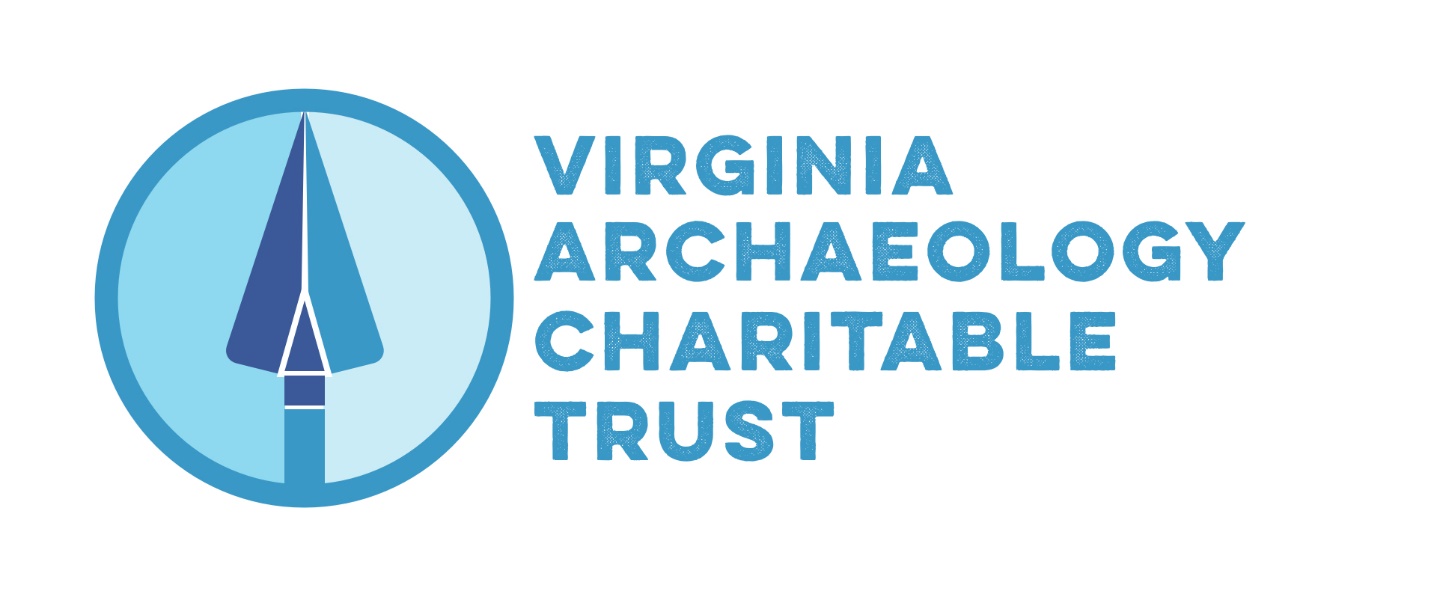 Board Meeting November 11, 2021:  9AM via ZoomAgenda:Review organization of BOD – expiration of terms, reappointmentRandy Lichtenberger (COVA) – President - Dave Brown (COVA) – Vice PresidentCrystal O’Connor (COVA) – SecretaryKaren McIlvoy (At-large) – TreasurerTom Cuthbertson (At-large) – Media CoordinatorCarole Nash (ASV)Mike Barber (ASV)Hannah Burns (ASV)Chris McDaid (ASV)Jack Gary (COVA)Eleanor Breen (At-large)VACT Board Members and Terms as of June 2021Review tax status, financials – 990PF due on 11/15/21 or file for change of status to public charity using Form 8940.Official records of the corporation to be kept by the Secretary – status update, online availabilityReview state of website and softwareProject review processProject promotional goalsSet next BOD meetingCall to floor for announcementsAdjournNameOrganizationTitleCurrent Term begin and endWhich term in office is this?How many possible 2-years terms left?Randy LichtenbergerCOVAPresidentAugust 2020 to August 2022SecondOneDave BrownCOVAVice PresidentAugust 2020 to August 2022SecondOneCrystal O’ConnorCOVASecretaryAugust 2020 to August 2022SecondOneKaren McIlvoyAt-largeTreasurerAugust 2019 to August 2021FirstTwoTom CuthbertsonAt-largeMedia CoordinatorAugust 2019 to August 2021FirstTwoCarole NashASVAugust 2019 to August 2021FirstTwoMike BarberASVAugust 2019 to August 2021FirstTwoHannah BurnsASVAugust 2019 to August 2021FirstTwoChris McDaidASVExecutive Committee (non-officer)August 2019 to August 2021FirstTwoEleanor BreenAt-largeAugust 2020 to August 2022SecondOneJack GaryCOVAAugust 2020 to August 2022SecondOne